Remote Learning                Year: 2               Week beginning: 06.06.22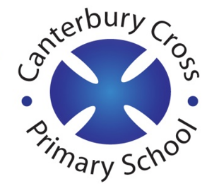 Email address to return completed work to: 2A  remotelearning2a@cantcros.bham.sch.uk  2E  remotelearning2e@cantcros.bham.sch.uk  Day 1:Subject:Day 1:SMSCCreate your own sun safety posterDay 1:SMSCCreate your own water safety posterDay 1:PE linkPEDay 2:Subject:Day 2:Literacy Explanation TextDay 2:MathsPlace Value Day 2:Foundation subjectScienceDay 2:PE linkPEDay 3:Subject:Day 3:Literacy Explanation Text Day 3:MathsPlace ValueDay 3:Foundation subject  GeographyDay 3:PE linkTallulah the Owlet | A Cosmic Kids Yoga Adventure!Day 4:Subject:Day 4:Literacy Explanation Text Day 4:MathsPlace Value Day 4:Foundation subject ArtDay 4:PE Link P.E with Joe | Monday 23rd March 2020Day 5:Subject:Day 5:Literacy Explanation Text Day 5:MathsPlace Value Day 5:Foundation subject MusicDay 5:PE linkYoga For Kids | Cosmic Kids